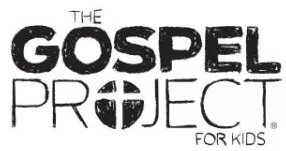 Samson was the last of the major judges of Israel. He was born to parents who dedicated him to the Lord as a Nazirite after the Angel of the Lord announced that Samson would be born to save the Israelites from the power of the Philistines. Samson grew up, and God blessed him with great strength. But when Samson requested to marry a Philistine woman, his parents were confused. Samson was supposed to deliver the Israelites from the Philistines. Why would he want to marry one of them? But God had a plan in all of this. (See Judg. 14:4.)As Samson prepared for the wedding, he gave a riddle to the men with him about an event that occurred on his way to Timnah. (See Judg. 14:9-14.) Days passed, and the men convinced Samson’s wife to tell them the answer to the riddle. This action sparked a series of events that would eventually lead to the death of Samson.When the men solved his riddle, Samson was so angry that he torched the fields of the Philistines. He used the jawbone of a donkey to kill 1,000 men, and he left his wife. The Philistine leaders determined to kill Samson. When Samson fell in love with a woman named Delilah, the leaders bribed her into telling them where Samson’s strength came from.A man came and shaved the braids from Samson’s head. He lost his strength and became helpless. The Philistines gouged out his eyes and took him prisoner. They had him stand between the pillars of a pagan temple. In a final plea to God, Samson asked for his strength back. God gave him strength, and Samson knocked over the pillars, collapsing the temple. In his death, Samson killed more Philistines than he had killed in his life. (Judg. 16:30)Though Samson disobeyed God, God used him to accomplish His purpose of delivering the Israelites from the Philistines. As you talk to your kids about this story this week, remind them that Samson’s sin led to his own death, but God used his death to save the Israelites from their enemies. Samson’s story reminds us of Jesus. Jesus never sinned, but God sent Him to die on the cross and rise again to rescue people from sin and give them eternal life.Check this session’s Activity Page and Big Picture Card as well as the Gospel Project for Kids Family App for ways to interact with the Bible content this week.FAMILY STARTING POINTS ●   Babies and Toddlers○	God helps us obey Him.○	God made Samson strong to help God’s people.○	Samson made wrong choices, but nothing could stop God’s plan.○	God sent Jesus to be our Judge.●   Preschool○	What is repentance? Repentance is turning away from sin and turning to Jesus. ○	God made Samson strong. ●   Kids○	What is repentance? Repentance is turning away from sin and turning to Jesus. ○	God gave Samson strength to defeat the Philistines. UNIT KEY PASSAGE1 John 1:9 (1 John 1:9a for Babies, Toddlers, and Preschoolers)